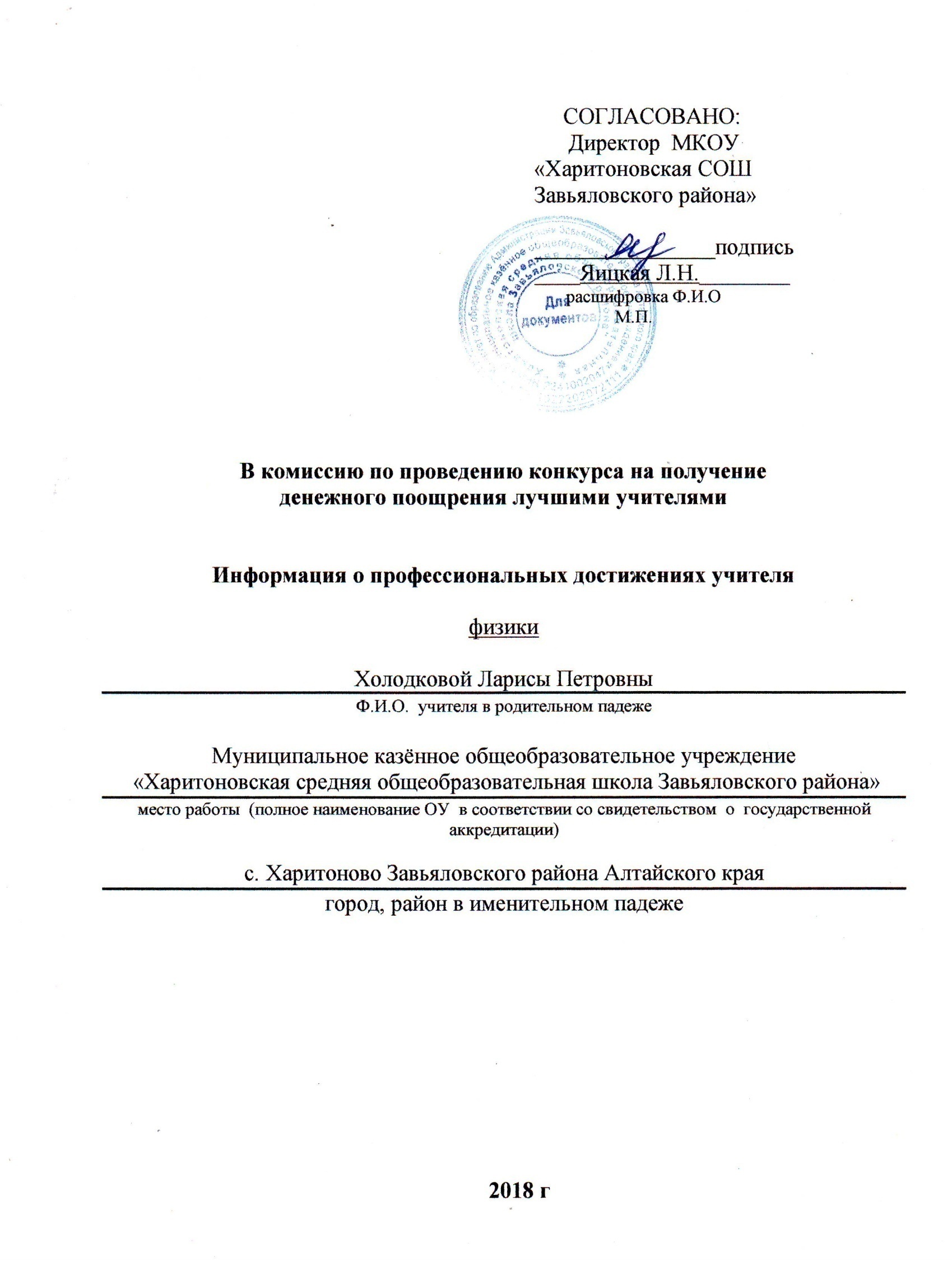 Наличие собственной методической разработки по преподаваемому предмету, имеющей положительное заключение по итогам апробации в профессиональном сообществе.   Методическое пособие «Лабораторные работы, добавленные в последней редакции общеобразовательной программы по физике (ФкГОС)».   (Приложение 1.1)Данная  разработка представляет собой описание лабораторных работ, которые отсутствуют в учебниках физики, но  включены в последнюю редакцию общеобразовательной программы по физике (ФкГОС). Пособие является приложением к рабочей программе по физике для 7-9 классов  УМК Перышкина А. В, Гутник Е. М, для 10-11 классов УМК Мякишева Г. Я., Буховцева Б. Б.Актуальность.Современные подходы к обучению в школе предполагают, что учащиеся овладеют как определенной системой знаний, умений и навыков, так и компетенциями, необходимыми для продолжения образования, в практической деятельности и повседневной жизни.В ходе реализации ФкГОС  по физике было выявлено отсутствие методического обеспечения при выполнении целого ряда (18) лабораторных работ в 7-11 классах. Школьное и муниципальное методическое объединения, рассмотрев проблему, подтвердило заказ на разработку методического пособия.Данное пособие заполняет пробел в методическом обеспечении образовательного процесса для учителя и является дополнением к тетради для лабораторных работ учащихся, решая одновременно две проблемы: педагогическую и учебную. Проблема остается актуальной до полного завершения введения ФГОС СОО во всех образовательных организациях.Методическое  пособие было разработано в  2014-2015 учебном году, 2015-2016 году  было апробировано в школе. В 2016-2017 учебном году пособие  апробировано в 4 школах Завьяловского района и рекомендовано к использованию.  Цель методической разработки заключается в завершении обеспечения образовательного процесса методическими и учебными материалами, в профессиональном совершенствовании учителя при подготовке и проведении уроков с выполнением лабораторных работ. Методическое пособие разработано для полного курса средней школы. Описания работ частично или полностью взяты из различных печатных пособий и ЭОР, дополнены и переработаны автором. Методическая разработка дополняет, развивает методические и учебные пособия, входящие в состав УМК, дает практические рекомендации по организации образовательного процесса.В ходе апробации и работы с использованием методического пособия получены положительные результаты: - ученики наилучшим образом выполняют предложенные учителем лабораторные работы, показывая стопроцентную успеваемость;-  эффективно используется время практического занятия; -  повышается качество выполнения лабораторных работ;- повышается удовлетворенность результатами урока, как у учителя, так и у учащихся.   В 2015-2016 учебном году методическое пособие было одобрено школьным методическим объединением учителей естественно-математического цикла и использовано в работе учителем физики. По итогам года на заседании ШМО был отмечен положительный эффект использования методического пособия. Рекомендовано к использованию учителями и учащимися. Предложено представить методическое пособие учителям физики района на муниципальном методическом объединении.В 2016 году на заседании ММО учителей физики Завьяловского района была представлена методическая разработка, которая получила одобрение коллег и принята на апробацию в четырех школах района: «Завьяловская СОШ №1 Завьяловского района»,  «Тумановская ООШ Завьяловского района», «Малиновская СОШ Завьяловского района», «Светловская СОШ Завьяловского района». В результате использования методического пособия во всех школах, проводивших апробацию, отмечено повышение успеваемости учащихся, удовлетворенность учителя, учащихся и родителей учебным процессом. Пособие рекомендовано к использованию.В  2016-2017 учебном году методическое пособие успешно прошло общественно-профессиональную экспертизу и внесено в банк передового педагогического опыта отделения краевого учебно-методического объединения по физике.Для повышения собственного уровня компетентности и распространения собственного опыта активно участвую в работе школьного, муниципального и краевого методических объединений учителей физики, выступаю с докладами, провожу мастер-классы, открытые уроки, принимаю участие в семинарах.     1.3.6. Для обеспечения взаимодействия с учащимися, родителями, педагогами  использую все возможные ресурсы. Создала  персональный сайт учителя физики Холодковой Ларисы Петровны  (29 октября 2013 года), который является сайтом школьной тематики, поддерживающим мою методическую деятельность.Электронный адрес Интернет-ресурса  http://holodkova.ucoz.ru/Основные разделы сайта: «О себе», «О школе», «О селе», «Учащимся», «ЕГЭ и ГИА», «Копилка», «Программы обучения», «Воспитательная работа», «Исследовательская деятельность», «Могу поделиться», «Достижения».Публикую свои материалы и разработки на своем сайте и сайте школы в разделах «Банк методических идей» и «Стажерские практики». 	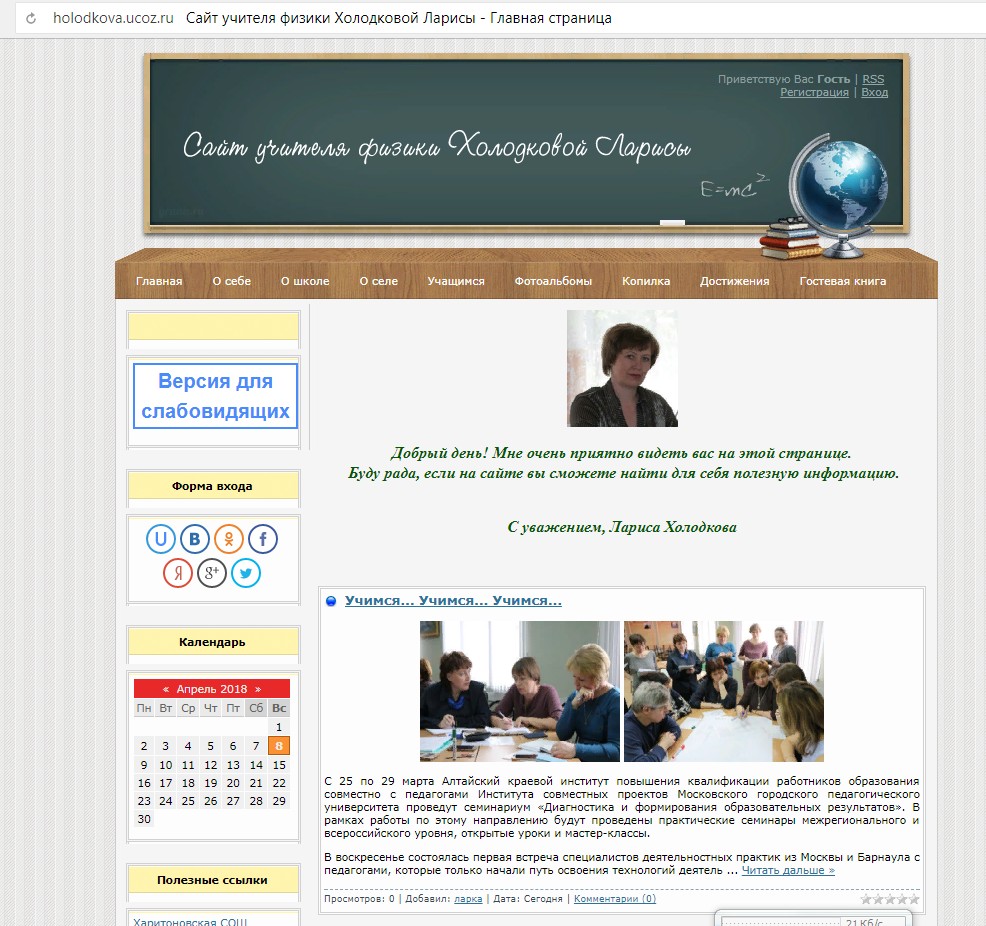 Так как пособие было подготовлено по заказу методического объединения, то сразу же было взято для апробации учителями: Пожарицкой Т.Г. «Завьяловская СОШ №1 Завьяловского района», Трисантович Н.И. «Тумановская ООШ Завьяловского района», Зайцевой Л.Б. «Малиновская СОШ Завьяловского района», Фурсовой Т.И. «Светловская СОШ Завьяловского района». (Справка о внедрении. Приложение 9,10)	С 2017 года пособие используется во всех общеобразовательных учреждения Завьяловского района и получает только положительные отзывы о результатах использования. (Приложение 8).Высокие результаты учебных достижений обучающихся при их позитивной динамике за последние три года.Свою педагогическую деятельность выстраиваю в соответствии целями и задачами Программы развития школы, а именно – создание условий для включения ученика в реальную творческую, практико-ориентированную деятельность, которая  приводит к самореализации личности на выходе из школы, применяя системно-деятельностный подход к обучению. 2.1. Динамика успеваемости обучающихсяРаботаю в обычной муниципальной средней школе, в классах разного уровня, смешанного состава. Строю занятия с учетом индивидуальных и возрастных особенностей учащихся. Подтверждением правильности выбранной методики работы служат стабильные результаты успеваемости и успешности обучающихся.Выписка из приказов о тарификации. (Приложение 11,12,13) В 2017-2018 году в 7-11 классах обучаются 46 учащихся. Успеваемость составляет 100%. Такой показатель характерен для всех параллелей и всех лет обучения.        Динамика успешности (обученности) обучающихсяВеду систематическую работу по повышению заинтересованности в предмете, работу по профессиональной ориентации учащихся, в результате этого при переходе в 9-11 классы качество знаний возрастает, повышается ответственность и мотивация к изучению предмета.Для контроля сформированности основных компетенций обучающихся применяю методики диагностирования: тесты, практические, контрольные, проверочные работы. Отбирая материал, ориентируюсь на разные группы школьников, использую дидактические материалы, которые позволяют обеспечить индивидуализацию обучения и добиться успехов. Повышению мотивации обучающихся способствуют и интерактивные методы обучения. В результате  качество знаний по годам обучения и параллелям превышает 50%, что выше среднего показателя по школе и по муниципалитету и имеет позитивную динамику.  2.2. Практико-ориентированное преподавание предмета приводит к повышению заинтересованности и увлеченности предметом. Учащиеся осознанно выбирают физику для сдачи ОГЭ и ЕГЭ. Результаты государственной итоговой аттестации.По результатам итоговой аттестации за курс основной и за курс средней школы учащиеся показывают результаты выше средних показателей по муниципалитету и по региону.Успешная сдача экзаменов позволяет в дальнейшем выбирать учебные заведения с профильным экзаменом по физике, такие как Алтайский государственный университет (1), Алтайский государственный педагогический университет (1), Алтайский государственный политехнический университет (5 выпускников за 3 года).В целях повышения мотивации к изучению физики, для обеспечения высокого уровня образования учащихся в школе ежегодно проводятся предметные олимпиады. В школьном этапе Всероссийской олимпиады школьников последние три года участвуют 100% учащихся.Мои ученики имеют высокие достижения во Всероссийской олимпиаде школьников муниципального уровня. Приказы о направлении на олимпиаду. (Приложение 14,15,16)Призеры олимпиад: Азаров Е. (3 место), Бакшеева Ю. (3 место), Овечкин А. (3 место). (Приложение 17,18,19) Стабильно высокие результаты моих воспитанников находят общественное признание на всех уровнях. За высокие результаты по подготовке учащихся к итоговой аттестации неоднократно награждена почетными грамотами.    (Приложение 20). За многолетний добросовестный труд, большой личный вклад в дело образования и воспитания подрастающего поколения в 2016 году занесена на Доску Почета Завьяловского района «Ими гордится район» (Приложение 63). Высокие результаты внеурочной деятельности обучающихся по учебному предмету.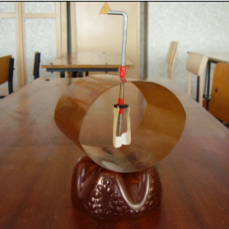 		3.1. Для привлечения учащихся и развития их интереса к естественным наукам ежегодно веду в рамках внеурочной деятельности кружок «Экспериментальные задачи по физике», который посещают от 30 до 35% от общего числа обучающихся. В процессе работы учащиеся не только решают задачи и выполняют эксперименты, но и занимаются проектами, результаты которых представляют и защищают в конце образовательного периода. К этой работе часто подключаются родители. На рисунке представлена модель электрометра, выполненная учащимся 8 класса Овечкиным Александром.	 В 6 классе веду кружок «Тайм-менеджмент школьника» (Приложение 21). Кружок посещают 100% учащихся класса. По окончанию курса проводим статистическое исследование успеваемости класса, которое показывает повышение текущей и итоговой успеваемости в классе в ходе приобретения навыков управления временем. Родители активно включаются в планирование.           3.2. В рамках внеурочной деятельности разработана рабочая программа внеурочной деятельности «Тайм-менеджмент школьника». (Приложение 22)Программа  разработана на основе нормативно-правовых документов об образовании и дает распределение часов с учетом возрастных особенностей учащихся, определяет минимальный набор приемов и методов, используемых учителем и навыков, получаемых учащимися в ходе реализации программы. Она позволяет сформировать у учащихся основной школы представление об организации времени учащегося и грамотном его планировании. Дисциплина включается в программу внеурочной деятельности школы и является ее составной частью. Программа рассчитана на учащихся 4-5 классов. При необходимости программа может быть адаптирована для учащихся 6-8 классов и занятий с детьми с ограниченными возможностями здоровья. Курс рассчитан на 17 часов и предполагает 17 занятий по 1 часу или 34 занятия.    Цель: Создание  благоприятных условий для формирования осознанного восприятия времени учащимися и основ самоорганизации школьников в условиях внеурочной деятельности образовательного учреждения. Привлечение детей к освоению приемов, умений и навыков организации времени.Рабочая программа была рассмотрена методическим советом школы и утверждена методическим объединением.В 2018 году рабочая программа «Тайм-менеджмент школьника» прошла внешнюю экспертизу в АКИКРО (Приложение 23) и готовится к публикации в сборнике «Инновационные педагогические технологии». (Приложение 24)3.4.	По данной теме была выполнена исследовательская работа «Тайм-менеджмент школьника» Колбиной Анной, ученицей 10 класса, которая стала  победителем конкурса «Будущее Алтая» школьного этапа (Приложение 25) и призером муниципального этапа конкурса «Будущее Алтая» (Приложения 26). Работа прошла конкурсный отбор и получен вызов на краевой этап конкурса «Будущее Алтая». (Приложение 27).В ходе апробации курса проводились консультации с педагогом-психологом школы и получены положительные отзывы. (Приложение 28) Создание учителем условий для приобретения обучающимися позитивного социального опыта, формирования гражданской позиции   4.1. На протяжении трех лет классный руководитель. Сейчас это 11 класс, который требует максимального внимания в связи с проведением и подготовкой большого количества испытаний по проверке качества знаний. По результатам 2016-2017 учебного года класс стал победителем конкурса «Самый лучший класс». Чтобы сохранить и укрепить достигнутые результаты, вместе с учащимися, планируем и проводим различные акции, разрабатываем проекты, в которых участвуют как школьники старшего звена, так и малыши. Солод Екатерина вошла в состав молодежного совета Завьяловского района.Учащиеся класса занимаются «тимуровской» работой: проводят акции по сбору гуманитарной помощи семьям, оказавшимся в сложной жизненной ситуации, участвуют в волонтерском  движении, помогаю пожилым людям. Принимаем активное участие в акции «Как живешь ветеран?», «Конверт добрых пожеланий ветерану», «Письмо солдату».  Ежегодно 15 февраля и 9 мая участвуем в митингах, в которых принимают участие ветераны, жители посёлка, учащиеся и педагоги школы. В 2014-2015 ученом году разработали проект «Память», который посвящен сохранению памяти о Великой Отечественной войне, отношению к участникам событий, собственному отношению к истории страны, патриотическому воспитанию и гражданской позиции школьников. В проекте приняли участие все учащиеся с 1 класса по 11, а так же их родители, бабушки и дедушки. В ходе реализации проекта были подготовлены исследовательские работы, проведены беседы с участием  ветеранов и детей войны, экскурсии в школьном музее. Участникам проекта было предложено выразить в творчестве свое отношение к событиям ВО войны. Результатом стал выпуск сборника творческих работ «70 - летию Победы посвящается» (Приложение 29)Принимаем участие в организации и проведении экологических десантов на территории школы, села, а также на берегу озера Мостовое.        4.2. Инициативы педагога и школьников находят живой отклик у ветеранов села Харитоново. Тесно сотрудничаем и взаимодействуем с участниками клуба «Ветеран», принимаем участие в совместных мероприятиях. Отзыв клуба «Ветеран» (Приложение 30).   4.5. Родители принимают активное участие в жизни классного коллектива и школы. Поддерживаю с ними постоянный контакт, используя все виды связи, общения, включая ватсап, социальные сети, сетевой город. Практикую родительские собрания для пап. 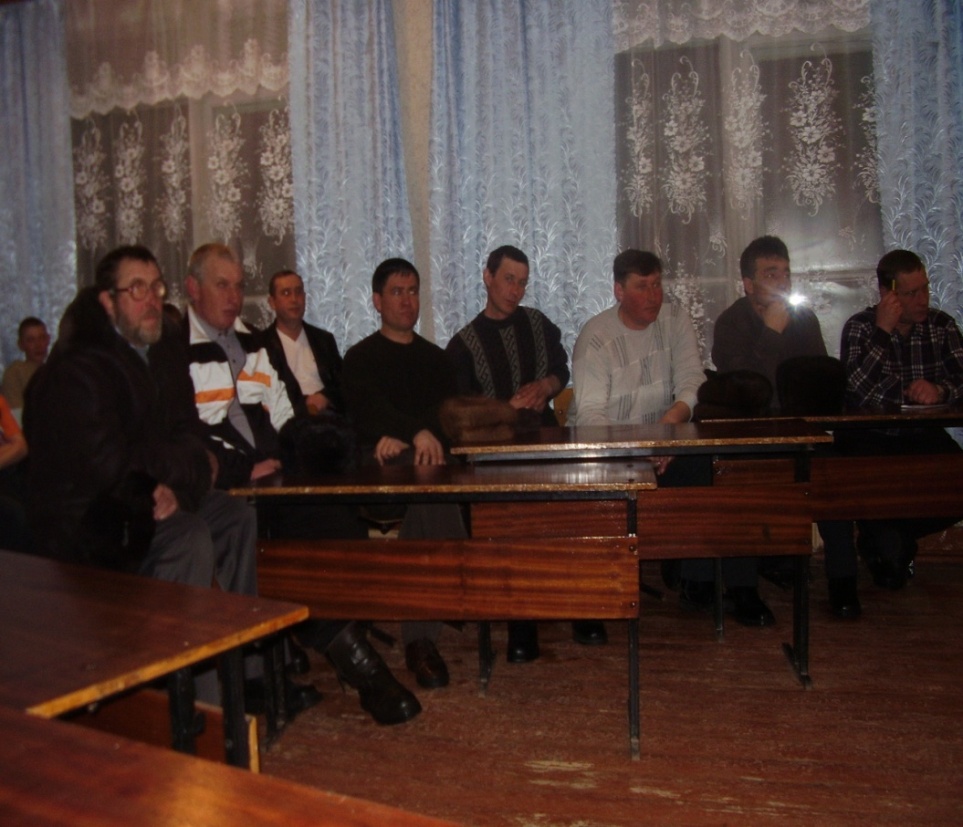 Провожу серию  мероприятий по теме «Психологическая подготовка и мотивация родителей и учащихся к итоговой аттестации».Родители участвуют в общешкольных мероприятиях, выставках семейного творчества. Отзыв родителей (Приложение 31).Распространяю свой опыт по данной теме.  Провела мастер-класс в рамках «Эстафеты просветительства» в с. Солонешное, 28.08.2017 (Приложение 32).Создание учителем условий для адресной работы с различными категориями обучающихся 5.1. Создать условия для развития дарования, превращения ребёнка в человека с состоявшейся творческой судьбой помогает работа с одаренными детьми. Работа с одаренными и способными учащимися, их поиск, выявление и развитие являются одним из важнейших аспектов деятельности школы.Работу с учащимися, интересующимися углубленным содержанием предмета физика веду по индивидуальному  образовательному маршруту, который утверждается совместным решением учащегося, педагога и родителей.Работаю с одаренными детьми и помогаю развивать их творческий потенциал через работу школьного пресс-центра. Вовлечение в работу школьного пресс-центра, в творческие конкурсы (проза и поэзия) в школе, в селе и в районе помогает реализовать явные и скрытые способности детей. Представляю свой опыт работы по данному направлению педагогическому сообществу муниципалитета и региона. Выступала на семинаре для педагогов Алтайского края в рамках проекта «Эстафеты просветительства» по теме «Организация творческих конкурсов и выпуск печатной продукции в условиях сельской школы» 30 марта 2018 года. (Приложение 33)Очень важным в жизни ребенка является возможность увидеть результат своего труда и получить признание. С этой целью стала инициатором муниципального конкурса «Люблю тебя, мой край родной», посвященного 80-летию Алтайского края, в котором приняли участие все мои воспитанники, члены пресс-центра. Многие из них стали призерами в различных номинациях (Приложение 34). Конкурс объединил более 100 участников разных возрастов (от 8 до 78 лет) из разных сел района, 37 из них вышли в финал. Все финалисты в качестве приза получили печатный вариант сборника творческих работ «Люблю тебя, мой край родной» (Приложение 36).Творческий сборник «Школьный вестник» был представлен на Всероссийском конкурсе школьных изданий «ШКОЛИЗДАТ: пресс-лайн» в 2015 году и награжден Дипломом участника (Приложение 35). 	 С 2014 года  самые интересные работы и материалы, подготовленные членами пресс-центра, публикую на сайте Харитоновской школы в разделе «Внеурочная деятельность.  Пресс-центр». Родители становятся первыми читателями и рецензентами. В процессе работы школьного пресс-центра сложился сплоченный, дружный коллектив, который ежегодно пополняется новыми членами. Родители отмечают психологическую комфортность сложившегося стиля общения между всеми участниками и возможность каждого ребенка реализовать себя.  При необходимости разрабатывается карта индивидуального маршрута для ребенка. Так, в результате реализации, которой, появляются на свет личные поэтические тетради, сборники творческих работ, дополненные художественным оформлением. В итоге получаются совместные проекты детей, имеющих разные творческие способности и умения.(Приложение 37, 38) 6. Обеспечение высокого качества организации образовательного процесса на основе эффективного использования современных образовательных технологий, в том числе дистанционных образовательных  технологий или электронного обучения.В своей практике использую различные образовательные технологии. Это зависит от темы, особенностей курса и класса. С учетом введения ФГОС наиболее эффективной для себя считаю применение деятельностных образовательных практик. Диагностика и формирование образовательных результатов дают положительный эффект по достижению учащимися различных компетенций. Для изучения физики актуален задачный  подход, который осуществляю в рамках конкретной локальной ситуации «здесь и сейчас». Например, в рамках прохождения определенного параграфа учебника, когда начинаю новую тему не с передачи знаний, а с того, что ставлю проблему или создаю проблемную ситуацию. То есть ребенок не получает знания в готовом виде, а решает проблемную задачу и за счет этого выходит на новый способ действия.Выстраиваю урок в деятельностном ключе, – это не передача готового образца, а путь ребенка к освоению неизвестного ему пока способа действия. И чтобы помочь этот путь пройти, необходимо понимать, что происходит с учеником на каждом этапе: где и какое встретилось затруднение? Кто может двигаться дальше, а кто – нет? Без такого понимания урок дальше не пойдет. А чтобы оно появилось, нужно слушать и слышать детей, научиться исходить от того, что делает или не делает в данный момент ребенок и какая логика его образовательного движения привела к той или иной ситуации.Для повышения уровня компетентности в данном вопросе прошла курсы повышения квалификации по теме: «Деятельностные образовательные практики: проектирование, реализация, оценка» (Приложение 47). А также, прошла стажировку в качестве тренера-технолога деятельностного подхода, совершенствуя свои педагогические компетенции, которую провели ведущие специалисты и тренеры-технологи деятельностного подхода Владимир Львовский, Елена Ушакова и Татьяна Мысина. Полученный опыт передаю своим коллегам.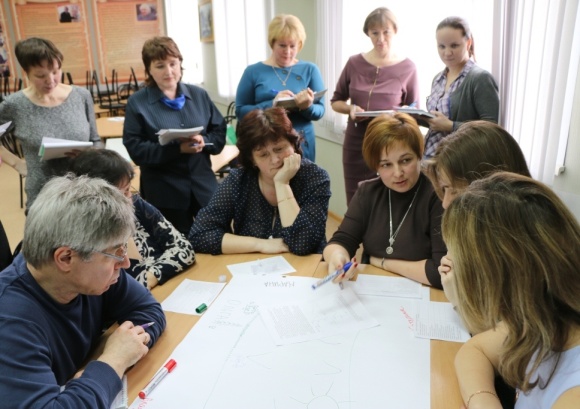 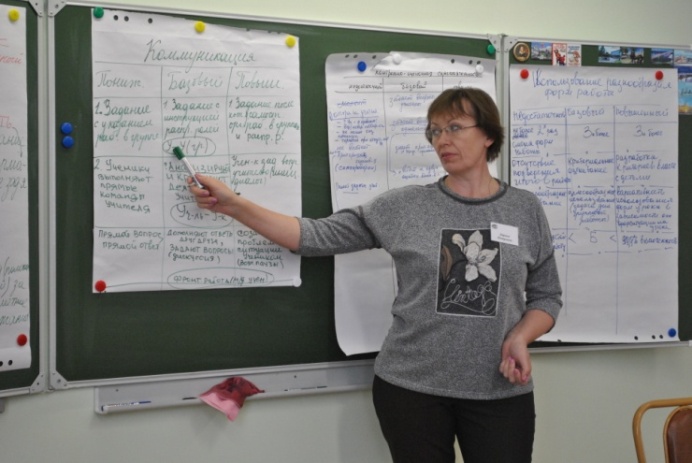  На своих уроках провожу диагностику дефицитов УУД при групповой работе, анализирую отсутствие или присутствие определенных компетенций у школьников. Тренировка умения проектировать пару Задача (цель ученика) и Средство (цель учителя), которая соответствует деятельностному подходу, дает возможность учителю развивать не только детей, но и развиваться самому. 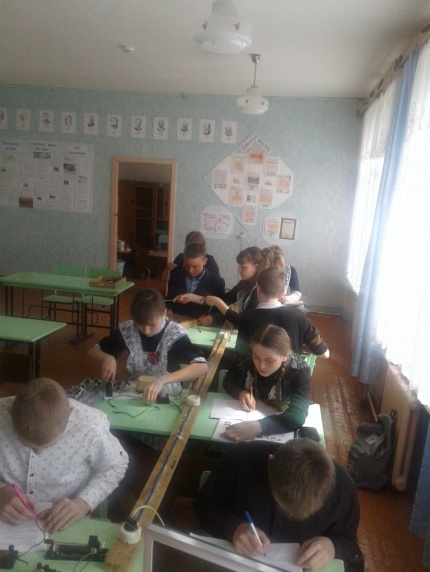 Результатом применения данной технология служит выполнение запроса родителей по практическому применению полученных физических знаний, умение использовать их в жизни, повышение качества сдачи ЕГЭ и ОГЭ по физике и увеличение доли выпускников выбирающих предмет физика.2. ИКТ на уроках физики. В  своей деятельности применяю развивающие образовательные технологии, активно использую ИКТ: ЦОР и ЭОР, тесты, обучающие презентации и гиперссылковые приложения. Проведение уроков с использованием ИКТ – это мощный стимул в обучении. Посредством таких уроков активизирую психические процессы учащихся: восприятие, внимание, память, мышление; гораздо активнее и быстрее происходит возбуждение познавательного интереса. Применение ИКТ в совокупности с правильно подобранными технологиями обучения, создают необходимый уровень качества обучения, вариативности, дифференциации и индивидуализации обучения.В своей работе использую такую информационную технологию, как компьютерные презентации, разработанные в среде PowerPoint, которые способствуют решению развивающих и воспитательных целей. Компьютерные презентации - это удобный и эффектный способ представления информации с помощью компьютерных программ. Он сочетает в себе динамику, звук и изображение, что уже является физическими понятиями. Учащиеся создают презентации с тестовым содержанием, позволяющие проводить взаимооценку на уроке, использовать технологии формирующего оценивания. Урок с использованием компьютерных презентаций имеет более высокую эффективность по сравнению с обычным уроком.Использование информационных технологий позволяет повысить качество педагогической деятельности, которая проявляется в организации индивидуального подхода, в повышении методического уровня на основе Интернет-ресурсов, в реализации творческого потенциала в условиях интерактивной среды.Разработка урока физики. (Приложение 39)6.6. Использование информационно-коммуникационных технологий (далее – ИКТ) во внеклассной работе с обучающимися.Выполняю функции системного администратора школьного сайта и электронного журнала. Регулярно размещаю на сайте материалы, подготовленные педагогами и детьми. Адрес сайта: http://harit-schkola.ucoz.com/Веду собственный сайт с 2013 года. Сайт учителя физики Холодковой Ларисы Петровны. Адрес сайта: http://holodkova.ucoz.ru/Оба сайта ежегодно участвуют в общероссийском рейтинге сайтов и получают наивысшую оценку рейтинга. (Приложение  40, 41)Участвую  в конкурсе  «ИКТО»  материалы размещены на сайте  школы по адресу: http://harit-schkola.ucoz.com/index/konkurs_ikto/0-143  (Приложение 42) Собственные методические, образовательные и информационные материалы размещаю на сайтах школы, персональном сайте, сайте  «Инфоурок»https://infourok.ru/material.html?mid=63839Использую в образовательном процессе следующие - авторские цифровые ресурсы: «Детская энциклопедия звездного неба»; CD-ROM .Компания «Одиссей» 2007 г;  «Уроки физики Кирилла и Мефодия. 11 класс» CD-ROM; «Уроки физики Кирилла и Мефодия. 9 класс» CD-ROM; «Уроки физики Кирилла и Мефодия. 8 класс» CD-ROM;Библиотека электронных наглядных пособий. Физика 7-11 класс. CD-ROM; Учебное электронное издание. Физика. Практикум. 7-11 классы. Физикон     CD-ROM;Физика. Библиотека наглядных пособий. 1 С: школа;Физика. Интерактивные творческие задания. 7-9кл.;Физика. Конструктор уроков. 9 кл. Просвещение;Физика в школе. Электронные уроки и тесты. По всем разделам.Использую в своей работе элементы дистанционного обучения. На своем сайте разместила контрольные работы по физике для 7-11 классов по всем разделам. Учащиеся заходят на сайт и отрабатывают темы. Выставляю материалы предметной недели и творческие задания к ней.6.7. Дополнительная аналитическая информация.Участвую в движении педагогов Алтайского края «Мобильный педагог» (Приложение 43).Отмечена  за личный вклад, профессиональные достижения и внедрение новых технологий (Приложение 44).В марте 2018 года приняла участие в региональном этапе Х Международной ярмарки социально-педагогических инноваций – 2018. Победитель ярмарки. (Приложение 45) 7.Непрерывность профессионального развития учителя       7.2. Участие в очных профессиональных конкурсах  	 Участие в профессиональных конкурсе «Учитель года России» и в конкурсе на получение денежного поощрения лучшими учителями образовательных организаций, реализующих программы начального общего, основного общего и среднего общего образования (за последние 10 лет)7.3. Прохождение курсов повышения квалификации,  в т.ч. по  подготовке к реализации  ФГОС (за последние 3 года) Участие в обучающих профессиональных семинарах, курсах, тренингах, научно-практических конференциях   (за последние 5 лет) 7.4.  Участие в работе предметных комиссий, экспертных групп (за последние 3 года)7.5. Наличие званий, государственных и ведомственных наград Наличие грамот, благодарностей (за последние 3 года).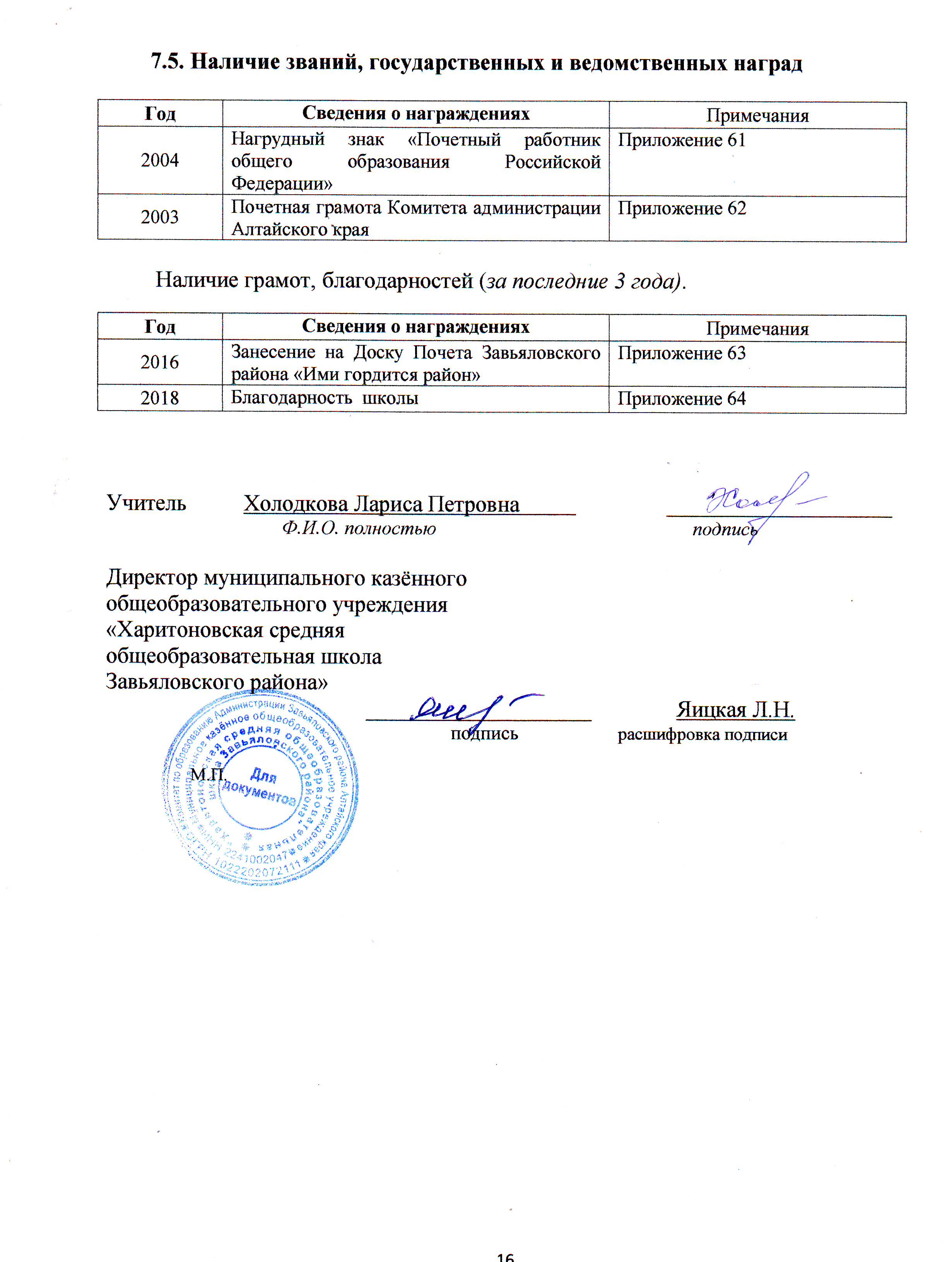 № п/пНазвание публикации по оценке методической разработкиУровень № п/пНазвание публикации по оценке методической разработкиУровень 1.Сертификат, подтверждающий успешное прохождение общественно-профессиональной экспертизы в 2016-2017 учебном году и внесении в банк передового педагогического опыта отделения краевого учебно-методического объединения по физике.  (Приложение 1)Региональный  2.Заключение муниципального методиче6ского объединения о положительном опыте апробации педагогического опыта. (Приложение 2)Муниципальный3.Заключение школьного методического объединения  (ШМО) о положительном опыте апробации педагогического опыта.  (Приложение 3) ООФормаУровеньДата (период), издательство, местоТематика1.3.1.  1. Выступление с докладом на  конференции  (Приложение 4)Региональный29.09.2017,VIII Всероссийская научно-практическая конференция краевого УМО,г. Барнаул «Совершенствование деятельности учителя по взаимодействию учитель-ученик-родитель с учетом результатов ЕГЭ, ОГЭ, ВПР»2. Выступление с докладом на муниципальном методическом объединении учителей физики (Приложение 5)Муниципальный26.08.2016,ММО учителей физики, с. Завьялово«Обобщение опыта работы. Методическая разработка: внедрение, эффекты»3. Выступление с докладом на школьном методическом объединении учителей естественно-математического цикла (Приложение 6)ОО 14.04.2016,ШМО учителей естественно-математического цикла,с. Харитоново«Методическое пособие «Лабораторные работы в соответствии со стандартом и не вошедшие в учебники физики в 7-11 классах»1.3.3. Мастер-класс (Приложение 7)Региональный2018г, Методический семинар для молодых учителей Каменского образовательного округа«Совершенствование деятельности учителядля успешной реализации образовательных задач» Предмет2014-2015 уч.г. Показатель успеваемости (%), N12015-2016 уч.г. Показатель успеваемости (%), N22016-2017 уч.г. Показатель успеваемости (%), N3Предмет2014-2015 уч.г. Показатель успеваемости (%), N12015-2016 уч.г. Показатель успеваемости (%), N22016-2017 уч.г. Показатель успеваемости (%), N3Физика--7 кл. – 100%Физика-7 кл. – 100%8 кл. – 100%Физика7 кл. – 100%8 кл. – 100%9 кл. – 100%Физика 8 кл. – 100%9 кл. – 100%10 кл. – 100%Физика 9 кл. – 100%10 кл. – 100%11 кл. – 100%Физика 10 кл. – 100%11 кл. – 100%-Физика 11 кл. – 100%--Предмет2014-2015 уч.г. Показатель успешности  (%), М12015-2016 уч.г. Показатель успешности (%), М22016-2017 уч.г. Показатель успешности (%), М3Предмет2014-2015 уч.г. Показатель успешности  (%), М12015-2016 уч.г. Показатель успешности (%), М22016-2017 уч.г. Показатель успешности (%), М3Физика-7 кл. – 50%8 кл. – 50%Физика7 кл. – 50%8 кл. – 64%9 кл. – 64%Физика 8 кл. – 54%9 кл. – 63%10 кл. – 100%Физика 9 кл. – 50%10 кл. – 50%11 кл. – 75%Физика 10 кл. – 58%11 кл. – 72%-Физика 11 кл. – 100%--годпредмет2014-2015 уч.г.2014-2015 уч.г.2014-2015 уч.г.2015-2016 уч.г.2015-2016 уч.г.2015-2016 уч.г.2015-2016 уч.г.2016-2017 уч.г.2016-2017 уч.г.2016-2017 уч.г.годпредметСредний баллпо предметупо школеСредний балл по районуСредний балл по краюСредний балл по предметупо школеСредний балл по районуСредний балл по краюСредний балл по предметупо школеСредний балл по предметупо школеСредний балл по районуСредний балл по краюФизика. ЕГЭ51,55148,835646,449,5----Физика. ОГЭ---43,13,43,63,63,33,5Наименование мероприятийУровень2014-2015 уч.г. 2014-2015 уч.г. 2015-2016 уч.г. 2015-2016 уч.г. 2016-2017 уч.г. 2016-2017 уч.г. Наименование мероприятийУровенькол-во участн.кол-во призеровкол-во участн.кол-во призеровкол-во участ.кол-во призеров ОлимпиадыМуниципальный212141УровеньНаименование конкурса с указанием датыИтогоИтогоИтогоУровеньНаименование конкурса с указанием датыУчастникЛауреатПобедитель(1 место)Региональный конкурс на присуждение премии Губернатора Алтайского края имени С.П.Титова,  2016Победитель (Приложение 46)Наименования образовательного учрежденияНазвание образовательной программыДата прохождения курсов№ удостоверения(свидетельства)КГБУ ДПО «АКИПКРО»(Приложение 47)Деятельностные образовательные практики: проектирование, реализация, оценка26.03.2018-29.03.2018,32 часаКГ.18.176519814КГБУ ДПО «АКИПКРО»(Приложение 48)Реализация и разработка рабочей программы учебного предмета «физика» в условиях ФГОС ООО.26.04.2016-29.04.2016,32 часаКГ.16.2465Негосударственное образовательное учреждение высшего образования Московский технологический институт(Приложение 49)Углубленная и олимпиадная подготовка учащихся 8-11 классов по физикеИюнь-август 2015,72 часа1042 77057724926109391АГПУ. Институт физико-математического образования.(Приложение 50)Психодидактика высшего и среднего образования12-14 апреля 2016 , 18 часовсертификатИздательская группа «Дрофа-Вентана»(Приложение 51)Учебно-методические комплекты и электронные образовательные сервисы издательской группа «Дрофа-Вентана»: практика применения и новые перспективы.30 марта 2017,6 часовсертификатАО «Издательство «Просвещение»(Приложение 52)Компетентностные задания как форма мотивации учащихся на уроках физики5 мая 2017,6 часовсертификатУровеньДатаНаименованиеТема выступленияРегиональные10-13 октября 2017, с. Ая(Приложение 53)Осенняя школа «мобильного» педагога «Психологическая подготовка и мотивация родителей и учащихся к итоговой аттестации»Региональные20 декабря 2017,г. Барнаул(Приложение 54)«Мобильный педагог: территория развития»Мастер-класс «Просветительская деятельность как форма развития творческого потенциала населения»Региональные15 февраля 2018,с. Юдиха(Приложение 55)«Эстафета просветительства»«Организация творческих конкурсов и выпуск печатной продукции в условиях сельской школы»Региональные23.09.2016,г. Барнаул(Приложение 56)VIII Всероссийская научно-практическая конференция краевого УМО«Участие в инновационной и просветительской деятельности – дополнительная возможность развития, реализации и роста педагога»Направление деятельностиНазвание предмета, должность  (эксперт, зам. председателя, председатель)Год участияУчастие в экспертной работе в жюри Всероссийского конкурса школьных изданий «ШКОЛИЗДАТ: пресс-лайн»(Приложение57)эксперт2015Участие в деятельности  экспертных группы конкурса на присуждение премии Губернатора Алтайского края имени С.П.Титова(Приложение 58) эксперт2018Участие в деятельности  экспертных группы муниципального этапа конкурса «Учитель года - 2018»(Приложение 59) эксперт ноябрь 2017Участие в экспертной работе в жюри муниципального конкурса «Люблю тебя, мой край родной»(Приложение 60) эксперт2017ГодСведения о награжденияхПримечания2004Нагрудный знак «Почетный работник общего образования Российской Федерации»Приложение 612003Почетная грамота Комитета администрации Алтайского краяПриложение 62ГодСведения о награжденияхПримечания2016 Занесение на Доску Почета Завьяловского района «Ими гордится район» Приложение 632018 Благодарность  школыПриложение 64